
АДМИНИСТРАЦИЯ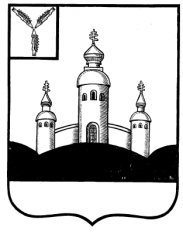 ВОСКРЕСЕНСКОГО МУНИЦИПАЛЬНОГО РАЙОНА
 САРАТОВСКОЙ ОБЛАСТИВ целях реализации прав и законных интересов граждан и организаций при исполнении органами местного самоуправления муниципальных услуг, обеспечения публичности предоставления муниципальных услуг, в соответствии с Федеральным законом от 27.07.2010 года № 210-ФЗ «Об организации предоставления государственных и муниципальных услуг», Федеральным законом от 06 октября 2003 года № 131-ФЗ «Об общих принципах организации местного самоуправления в Российской Федерации»,  руководствуясь Уставом Воскресенского муниципального района Саратовской области администрация Воскресенского муниципального района Саратовской области,ПОСТАНОВЛЯЕТ1. Внести изменения в административный регламент предоставления  муниципальной услуги «Предоставление разрешения на условно разрешенный вид использования земельного участка или объекта капитального строительства», утвержденный постановлением администрации Воскресенского муниципального района Саратовской области от 15.05.2020 № 30-н (далее – административный регламент):1.1. Дополнить административный регламент приложением № 1 согласно приложению к настоящему постановлению.2. Контроль за исполнением настоящего постановления оставляю за собой.3. Настоящее постановление вступает в силу со дня его официального опубликования.Глава Воскресенского муниципального района Саратовской области 						 Д.В. ПавловПриложение № 1 к постановлению администрацииВоскресенского МР от___№_____Приложение № 1 к административному регламентуГлаве Воскресенского муниципальногорайона Саратовской области___________________________________(ФИО физического лица, паспорт(серия, №, кем и когда выдан)____________________________________________________________________________________________________________________________________________(наименование, ОГРН юридическоголица)___________________________________Зарегистрированного по адресу:_________________________________________________________________________________________________________(контактные телефоны, электроннаяпочта)ЗАЯВЛЕНИЕПрошу предоставить разрешение на условно разрешенный вид использования земельного участка, объекта капитального строительства (нужное подчеркнуть), расположенного по адресу:______________________________________________________________кадастровый номер земельного участка:______________________________________________________________кадастровый номер объекта капитального строительства при наличии:______________________________________________________________площадь земельного участка (объекта капитального строительства):_____________________________________________________________ установленный вид разрешенного использования земельного участка (объекта капитального строительства):_____________________________________________________________запрашиваемый условно разрешенный вид использования земельного участка (объекта капитального строительства):_____________________________________________________________«_____»___________					__________________/__________/								подпись, расшифровка подписиПОСТАНОВЛЕНИЕ От 04 марта 2024г  № _15-н	с. ВоскресенскоеПОСТАНОВЛЕНИЕ От 04 марта 2024г  № _15-н	с. ВоскресенскоеО внесении изменений в постановление администрации Воскресенского муниципального района Саратовской области от 15.05.2020 № 30-н «Об утверждении административного регламента предоставления муниципальной услуги «Предоставление разрешения на условно разрешенный вид использования земельного участка или объекта капитального строительства»О внесении изменений в постановление администрации Воскресенского муниципального района Саратовской области от 15.05.2020 № 30-н «Об утверждении административного регламента предоставления муниципальной услуги «Предоставление разрешения на условно разрешенный вид использования земельного участка или объекта капитального строительства»